Svetlosne pojave, refleksija1. Šta je svetlost? Elektromagnetni talasi koje ljudi mogu opažati čulom vida nazivaju se svetlost. Sve vidljivo2. Na fotografiji je prikazano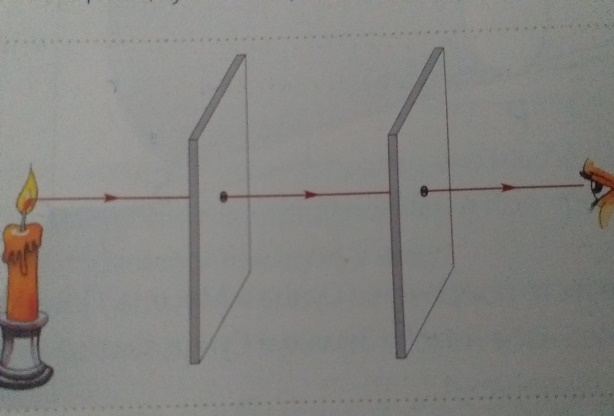  Pravolinijsko prostiranje svetlosti Svetlost3. Senka nekog neprovidnog tela nastaje zbog pravolinijskog prostiranja svetlosti od svetlosnog izvora.- tačno ili ne?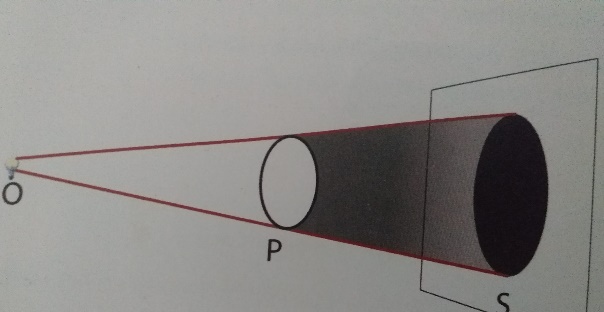  Tačno                                      Netačno4. Odbijanje svetlosti od neke površine naziva se________. Refleksija                       Polusenka                                    Senka5. Ugao između upadnog zraka i normale naziva se______ a ugao između odbojnog zraka i normale na površinu______.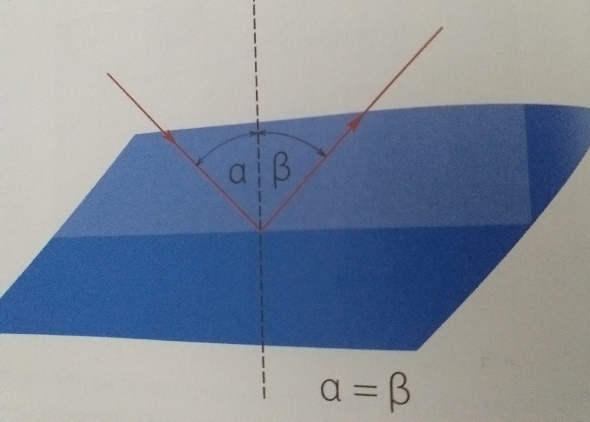  Upadni ugao, odbojni ugao                                         Odbojni ugao, upadni ugao6. Zakon odbijanja svetlosti: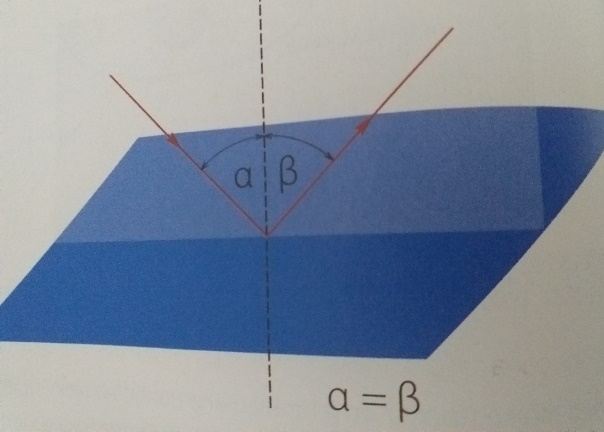  Upadni ugao jednak je odbojnom uglu. Upadni zrak, normala na graničnu površinu i odbojni zrak leže u istoj ravni Upadni ugao i odbojni ugao daju zbir 90 stepeni; upadni ugao, odbojni ugao i normala leže u istoj ravni7. Koja su dva osnovna tipa odbijanja( refleksije)?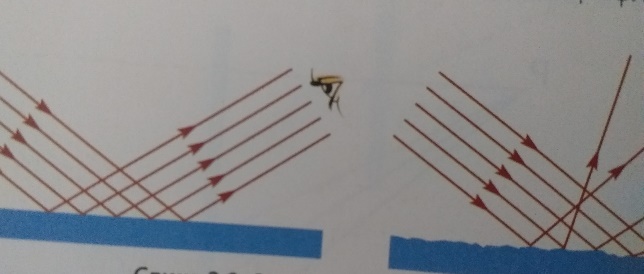  Ogledalsko i difuzno                                                   Normalno i simetrično8. Šta su to ogledala?- Glatke površine koje odbijaju najveći deo svetlosti koja na njih pada nazivaju se ogledala.- Ispupčene i udubljene površine koje odbijaju najveći deo svetlosti koji na njih pada nazivaju se ogledala.9. Koji su osnovni elementi sfernih ogledala? Teme, centar krivine, žiža i optička osa                                     Centar krivine, fokus i teme10. Na fotografiji je prikazano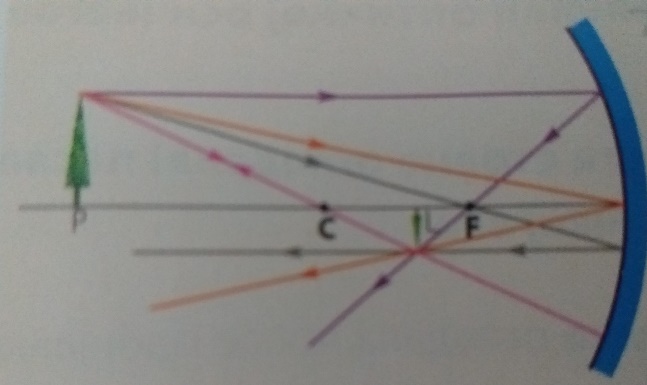  Ispupčeno ogledalo                                  Udubljeno ogledalo11. Rastojanje od temena do žiže ogledala naziva se žižna daljina- tačno ili netačno Tačno Netačno